Co vím o vesmíru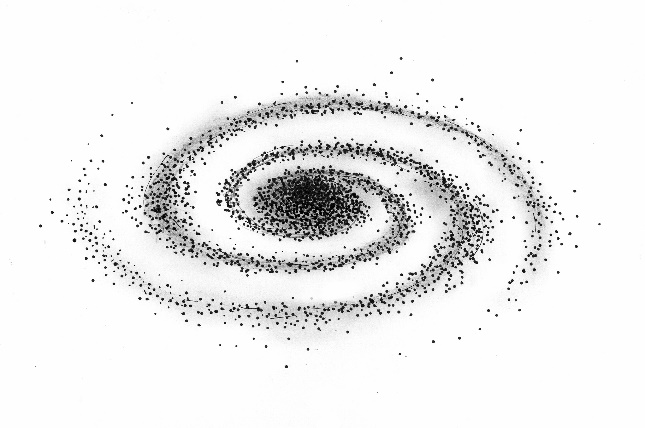 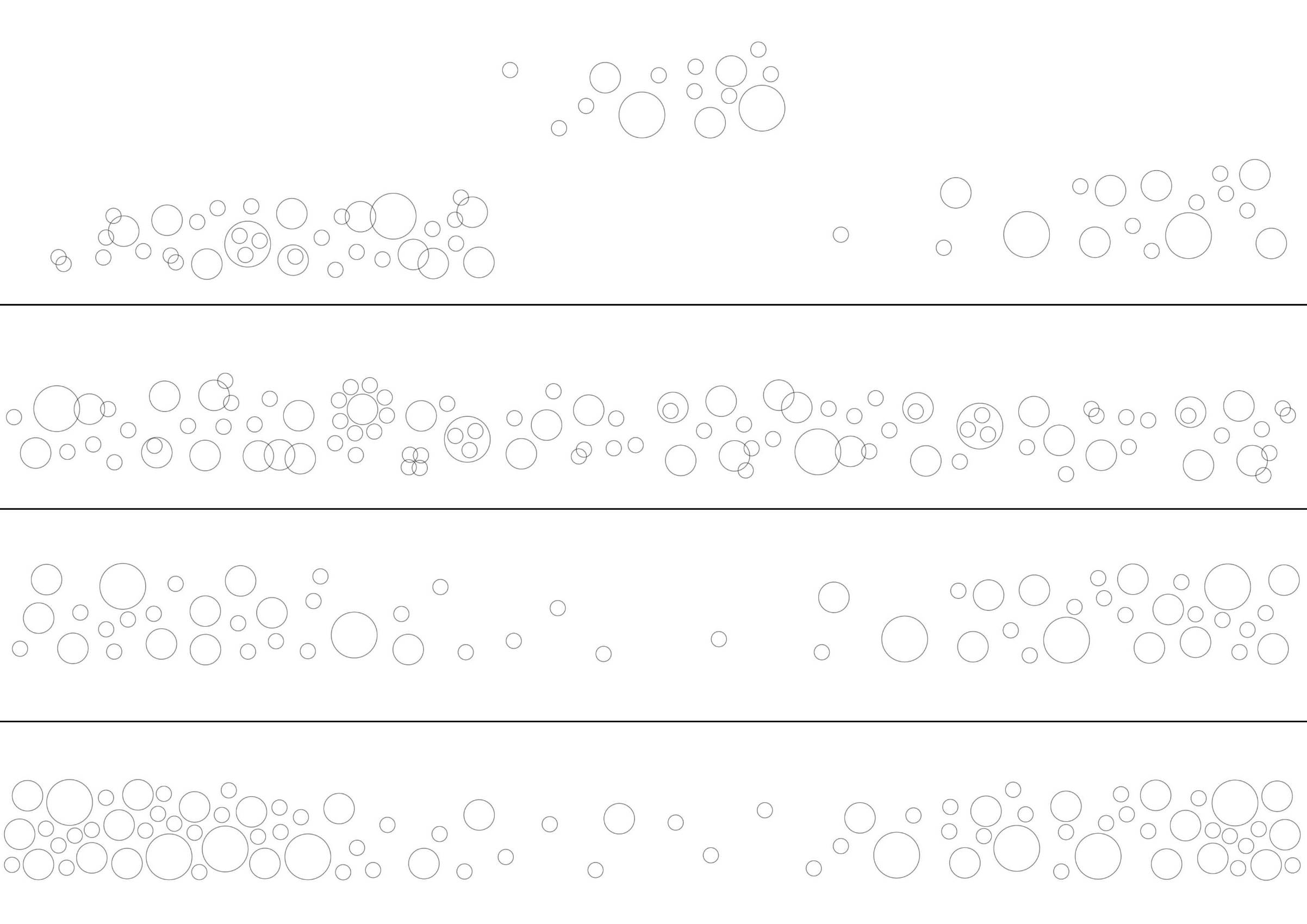 